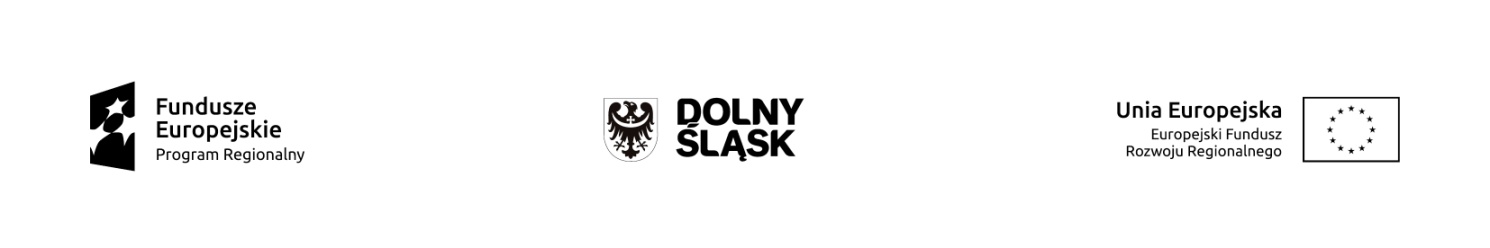 Załącznik nr 8 DO UMOWY O DOFINANSOWANIE PROJEKTU W RAMACH REGIONALNEGO PROGRAMU OPERACYJNEGO WOJEWÓDZTWA DOLNOŚLĄSKIEGO 2014 – 2020:OŚWIADCZENIE BENEFICJENTA O KWALIFIKOWALNOŚCI PODATKU VAT ……………………………………………….	                                                                             miejscowość, dataW związku z otrzymaniem dofinansowania na realizację Projektu:…………………………………………………………………………………………………………………………………………………….…………….…………….…………………………………………………………………………………………………………………………………………………………………..…………….(nazwa Projektu)działając w imieniu Beneficjenta: …………………………………………………………………………………………………………………………………………………………………..…………….……………………………………………………………………………………………………………………………………………..…………………………………. (nazwa Beneficjenta, adres siedziby)Oświadczam, iż zgodnie z ustawą z dnia 11 marca 2004 r. o podatku od towarów i usług  (zwanej dalej ustawą)Beneficjent posiada status podatnika VAT czynnegoBeneficjent posiada status podatnika VAT zwolnionegoBeneficjent nie posiada statusu podatnika VAT, gdyż wykonuje wyłącznie czynności wyłączone spod przepisów ustawyBeneficjent nie posiada statusu podatnika VAT, gdyż wykonuje wyłącznie czynności zwolnione i nie dokonał dobrowolnej rejestracji, o której mowa w ustawieBeneficjent posiada inny status podatnika, niż wyżej wymienione: ……………………………………………………………………………………………………………………………………...…………………………………..…
(należy wskazać jaki statusu podatnika posiada Beneficjent)Oświadczam, że w ramach realizacji ww. Projektu jak i po jego zakończeniu (w okresie trwałości oraz w okresie, 
w którym podatnikowi na mocy przepisów ustawy z dnia 11 marca 2004 r. o podatku od towarów i usług przysługuje prawo do obniżenia kwoty podatku należnego o kwotę podatku naliczonego w związku 
z dokonanymi zakupami/czynnościami związanymi z Projektem — jeżeli okres ten jest dłuższy niż okres trwałości Projektu):Beneficjent nie ma/nie będzie posiadał prawa do odliczenia w całości podatku VAT. Brak prawnej i faktycznej możliwości odliczenia w całości podatku VAT wynika z: …………………………………………………………………………………………………………………………………………………….……………….……………………………………………………………………………………………………………………………………………………………….….………………………………………………………………………………………………………………………………………………………………….….…………………………………………………………………………………………………………………………………………………………………….….(należy wskazać podstawę prawną oraz uzasadnienie)Beneficjent ma/będzie posiadał prawo do częściowego odliczenia VAT, o którym mowa m.in. w Dziale IX ustawy:Beneficjent określił kwalifikowalność podatku VAT w oparciu o zapisy art. 90 ust. 1 ustawyBeneficjent określił kwalifikowalność podatku VAT w oparciu o zapisy art. 90 ust. 2 ustawyBeneficjent posiada wiedzę na temat wysokości proporcji w roku podatkowym poprzedzającym złożenie niniejszego oświadczeniaProporcja w roku …………… wyniosła …………… %Beneficjent posiada szacunkową prognozę uzgodnioną z naczelnikiem urzędu skarbowego w formie protokołuSzacunkowa proporcja wynosi ……… % i została określona dla roku …………..Beneficjent określił kwalifikowalność podatku VAT w oparciu o możliwość częściowego odliczenia podatku VAT na mocy:……………………………………………………………………………………….……………………………………………………………….(należy wskazać podstawę prawną na podstawie której Beneficjentowi przysługuje prawo odliczenia naliczonego 
podatku VAT, gdy prawo to nie wynika z art. 90 ust 1 i ust. 2 ustawy)Oświadczam, że w oparciu o powyższe informacje Beneficjent ustalił kwalifikowalność podatku VAT w Projekcie, którego wysokość została wskazana w umowie o dofinansowanie Projektu.Oświadczam, że Beneficjent jest świadomy, iż w sytuacji zaistnienia przesłanki wpływającej na zmianę kwalifikowalności podatku VAT w Projekcie, m.in.: odliczenie/otrzymanie zwrotu podatku VAT,zmiany (zwiększenie) proporcji, o której mowa w art. 90 ustawy, zaistnienia innych okoliczności, w których będzie przysługiwało w Projekcie prawo do obniżenia kwoty podatku należnego o kwotę podatku naliczonego,kwota dofinansowania dla Projektu ulegnie zmniejszeniu. Ponadto Beneficjent zobowiązuje się do zwrotu wraz z należnymi odsetkami zrefundowanego/rozliczonego w Projekcie podatku VAT w części, do której zaistniały przesłanki umożliwiające jego odliczenie/odzyskanie.Ja, niżej podpisany/-a, jestem świadomy/-a odpowiedzialności karnej wynikającej z przepisów Kodeksu karnego, dotyczącej poświadczania nieprawdy, co do okoliczności mającej znaczenie prawne. Oświadczam, że powyższe informacje są prawdziwe na dzień zawarcia umowy o dofinansowanie, kompletne, rzetelne oraz zostały przekazane zgodnie z moją najlepszą wiedzą i przy zachowaniu należytej staranności. W przypadku zaistnienia zmian wpływających na kwalifikowalność podatku VAT w Projekcie zobowiązuję się do niezwłocznego, pisemnego poinformowania ………………………………..……..………………………….….………………podpis i pieczątka Beneficjenta /
osoby reprezentującej Beneficjentapodpis i pieczątka osoby odpowiedzialnej  
za sprawy finansowe Projektu u Beneficjenta